RAID UNSS au plan d’eau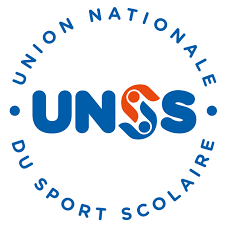 Départ 8h20 – Retour prévu 17hCHANTEREAU Thais3BCHANTEREAU Lise3BPEREZ Loan3BBOBINET Ella4AVAGNE Eliott4CSCHITTECATTE Eva4DM’BAVOU Julienna4DBONAMAIN Noellie4DROUBIRA Mathilde4CMICHENET Laura4CGARREAU Manon4CGARREAU Louise4ABONGRAND Shaïna3BKERTHE Leeloo3BTORRES Nolan4CLARDANT Déborah3A